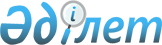 О Государственном комитете Республики Казахстан по надзору за безопасным ведением работ в промышленности и горному надзору (Госгортехнадзор Республики Казахстан)
					
			Утративший силу
			
			
		
					Постановление Кабинета Министров Республики Казахстан от 8 апреля 1994 года N 355. Утратило силу - постановлением Правительства РК от 28 марта 1996 г. N 360 ~P960360

      Во исполнение указов Президента Республики Казахстан от 9 июня 1993 г. N 1219 "Об упорядочении системы центральных органов исполнительной власти", N 1220 "О перечне центральных органов государственного управления", в соответствии с Кодексом Республики Казахстан о недрах и переработке минерального сырья и Законом Республики Казахстан "Об охране труда" Кабинет Министров Республики Казахстан постановляет: 

      1. Утвердить прилагаемые: 

      Положение о Государственном комитете Республики Казахстан по надзору за безопасным ведением работ в промышленности и горному надзору; 

      Перечень отраслей промышленности, производств, объектов и работ, независимо от ведомственной подчиненности и форм собственности, надзор за которым осуществляют органы Госгортехнадзора Республики Казахстан, согласно приложению. 

      2. Для обеспечения согласованной государственной политики в области охраны труда и техники безопасности предоставить Госгортехнадзору Республики Казахстан право принимать решения, обязательные для исполнения министерствами, ведомствами, местными исполнительными органами, хозяйствующими субъектами, их объединениями, другими юридическими и физическими лицами, осуществляющими предпринимательскую деятельность, а также приостанавливать действие ведомственных актов, которые входят в противоречие с законодательством по охране труда. 

      3. Госгортехнадзору Республики Казахстан обеспечить проведение независимой экспертизы по вопросам технической безопасности проектной и проектно-конструкторской документации, а также осуществление сертификации и лицензирования однородной продукции, представляющей повышенную потенциальную опасность для производственного персонала, населения и окружающей среды. 

      4. Финансирование расходов на содержание центрального аппарата Государственного комитета Республики Казахстан по надзору за безопасным ведением работ в промышленности и горному надзору и его местных органов (округов и инспекций) осуществлять за счет средств республиканского бюджета, а также частично за счет хозрасчетной деятельности. 

      5. Госгортехнадзор Республики Казахстан возглавляет Председатель Комитета, который назначается Президентом Республики Казахстан. 

      Заместители Председателя Комитета назначаются Кабинетом Министров Республики Казахстан. 

      Приравнять Председателя Госгортехнадзора Республики Казахстан по условиям материально-бытового, транспортного и медицинского обслуживания к Министру Республики Казахстан, заместителей Председателя - к заместителям Министра Республики Казахстан, работников центрального аппарата - к работникам министерств и ведомств Республики Казахстан. 

      Санаторно-курортное обслуживание начальников округов и их заместителей осуществлять применительно к условиям, определенным для руководителей соответствующих областных органов управления. 

      6. Разрешить Госгортехнадзору Республики Казахстан иметь трех заместителей Председателя, в том числе одного первого, и коллегию в составе 9 человек, в пределах утвержденной численности приглашать специалистов для работы в центральном аппарате Госгортехнадзора Республики Казахстан. 

      7. Установить, что: 

      работники органов Госгортехнадзора Республики Казахстан при исполнении служебных обязанностей охраняются законом. При нанесении работнику Госгортехнадзора телесных повреждений средней тяжести в связи с осуществлением служебной деятельности ему выплачивается единовременное пособие в размере пяти среднемесячных заработков из средств республиканского бюджета с последующим взысканием этой суммы с виновных лиц; 

      при нанесении работнику Госгортехнадзора тяжких телесных повреждений в связи с осуществлением служебной деятельности, исключающих дальнейшую возможность заниматься профессиональной деятельностью, ему выплачивается единовременное пособие в размере пятилетнего денежного содержания за счет средств республиканского бюджета с последующим взысканием этой суммы с виновных лиц, а также разницы между размером его должностного оклада и пенсий (пожизненно); 

      в случае гибели работника Госгортехнадзора в связи с осуществлением служебной деятельности либо его смерти после увольнения с работы вследствие травмы, заболевания, полученных в период работы в Госгортехнадзоре, семье погибшего (умершего) или его иждивенцам (наследникам) выплачивается единовременное пособие в размере десятилетнего денежного содержания погибшего (умершего) по последней занимаемой должности из средств республиканского бюджета с последующим взысканием этой суммы с виновных лиц; 

      в случае гибели работника органов Госгортехнадзора при исполнении служебных обязанностей семье погибшего или его иждивенцам назначается пожизненная пенсия в связи с потерей кормильца в размере месячного денежного содержания. 

      Сноска. Из абзаца второго пункта 7 исключены слова - постановлением правительства РК от 21 декабря 1995 г. N 1826. 

      8. Для работников местных органов Госгортехнадзора Республики Казахстан вводятся классные чины и сохраняется действующий порядок выдачи единой формы одежды. 

      Положение о классных чинах работников местных органов Госгортехнадзора утверждается Кабинетом Министров Республики Казахстан. 

      9. Министерству экономики Республики Казахстан и Министерству финансов Республики Казахстан предусматривать при формировании бюджета начиная с 1994 года выделение ассигнований Госгортехнадзору Республики Казахстан на приобретение инвентаря, оргтехники, 10 специальных легковых автомашин для региональных органов в целях обеспечения срочных выездов на аварии, случаи травматизма и отдаленные объекты, а также на капитальный ремонт служебных помещений, строительство жилья. 

      Учитывая специфику работы органов Госгортехнадзора, связанной с постоянными командировками, предусматривать выделение Госгортехнадзору сумм на командировочные расходы по расчету Комитета. 

      10. Государственному комитету Республики Казахстан по статистике и анализу по согласованной с Госгортехнадзором Республики Казахстан форме в месячный срок ввести за счет средств республиканского бюджета ежеквартальную статистическую отчетность по травматизму в разрезе отраслей промышленности Республики Казахстан и представлять ее Госгортехнадзору. 

      11. Национальной акционерной авиакомпании "Казакстан ауе жолы", управлениям Алматинской, Западно-Казахстанской и Целинной железных дорог предусматривать внеочередное выделение проездных билетов для работников Госгортехнадзора Республики Казахстан, выезжающих для расследования аварий, несчастных случаев и других происшествий, по предъявлении служебного и командировочного удостоверений. 

      12. Признать утратившим силу постановление Совета Министров Казахской ССР от 7 июля 1982 г. N 289 "Об утверждении Положения о Государственном комитете Казахской ССР по надзору за безопасным ведением работ в промышленности и горному надзору" (СП КазССР, 1982 г., N 16, ст. 66). 

      Премьер-министр Республики Казахстан 

 

                                            Утверждено                                постановлением Кабинета Министров                                      Республики Казахстан                                  от 8 апреля 1994 г. N 355 



 

                              Положение 

      о Государственном комитете Республики Казахстан по надзору 

    за безопасным ведением работ в промышленности и горному надзору 



 

      1. Государственный комитет Республики Казахстан по надзору за безопасным ведением работ в промышленности и горному надзору (Госгортехнадзор Республики Казахстан) является центральным органом государственного управления, непосредственное руководство которым осуществляет Кабинет Министров Республики Казахстан. Госгортехнадзор Республики Казахстан в своей деятельности руководствуется Конституцией Республики Казахстан, постановлениями и распоряжениями Правительства Республики Казахстан, законами об охране труда и предприятий, Кодексом о недрах и переработке минерального сырья, другими законами и актами Верховного Совета Республики Казахстан, а также настоящим Положением. 

      Госгортехнадзор Республики Казахстан разрабатывает проекты законодательных актов Республики Казахстан, постановлений и решений Правительства Республики Казахстан по вопросам, входящим в компетенцию Комитета, и вносит их в установленном порядке на рассмотрение Верховного Совета Республики Казахстан и Кабинета Министров Республики Казахстан. 

      Госгортехнадзор Республики Казахстан осуществляет возложенный на него государственный надзор на территории республики непосредственно и через образуемые им округа, инспекции и другие органы. 

      Госгортехнадзор Республики Казахстан и подведомственные ему органы составляют единую систему Госгортехнадзора Республики Казахстан. 

      Госгортехнадзор Республики Казахстан в соответствии с действующим законодательством Республики Казахстан несет ответственность за организацию государственного регулирования технической безопасности и осуществление надзора, а также необоснованные требования и действия должностных лиц Комитета и его местных органов. 

      Осуществление государственного надзора не снимает с министерств, ведомств, предприятий, организаций и других субъектов хозяйственной деятельности ответственности за обеспечение технической безопасности при проектировании, создании, применении, снятии с эксплуатации производств, технологий , машин, механизмов и других изделий. Указанные субъекты хозяйственной деятельности обязаны не допускать работу предприятий, производств и объектов, не отвечающих требованиям и нормам по технической безопасности. 

      2. Основными задачами Госгортехнадзора Республики Казахстан являются: 

      проведение единой государственной политики в области технической безопасности, разработка и осуществление совместно с министерствами, ведомствами, предприятиями, организациями и другими субъектами хозяйственной деятельности текущих и перспективных государственных научно-технических программ, профилактики аварийности и травматизма на предприятиях и в организациях, координация проводимых в республике по данным проблемам научных исследований; 

      организация и осуществление независимого государственного надзора за соблюдением всеми министерствами и ведомствами Республики Казахстан, объединениями, предприятиями, организациями, другими субъектами хозяйственной деятельности, независимо от форм собственности, на территории республики, включая свободные экономические зоны, требований по безопасному ведению работ; 

      выявление, анализ причин и условий возникновения аварий и производственного травматизма, совершенствование государственного надзора за выполнением требований по безопасному ведению работ; 

      разработка совместно с местными органами власти, министерствами, предприятиями, организациями и другими субъектами хозяйственной деятельности мер по профилактике аварий и производственного травматизма; 

      формирование и совершенствование на основе достижений научно-технического прогресса технических требований по обеспечению безопасности поднадзорных производств, объектов, изделий и работ; 

      сертификация продукции и оборудования, используемых в технологических процессах поднадзорных предприятий (процессов, услуг) выдача разрешений (лицензий) на создание производств, технологий, объектов и изделий, к которым предъявляются повышенные требования по технической безопасности, контроль за соблюдением условий и лицензий; 

      координация деятельности министерств, ведомств, предприятий, организаций и других субъектов хозяйственной деятельности Республики Казахстан и местных органов власти по вопросам, относящимся к его компетенции; 

      методическое обеспечение и координация работы своих местных органов; 

      обобщение практики применения законодательства в области безопасного ведения работ и разработка предложений по его совершенствованию. 

      3. Госгортехнадзор Республики Казахстан осуществляет государственный надзор за: 

      состоянием безопасности работ в угольной, горнорудной и нерудной, металлургической, химической, нехимической, нефте- и газодобывающей, нефте- и газоперерабатывающей промышленности, военизированных горноспасательных, противофонтанных и газоспасательных частях; на магистральных нефте-, газо- и продуктопроводах; на взрыво-, пожароопасных объектах хлебопродуктов, при ведении подземного транспортного и гидротехнического строительства, геологоразведочных работ, на объектах повышенной опасности в строительстве и других отраслях, имеющих взрыво-, пожаро- и травмоопасных объекты и производства; 

      изготовлением, хранением и использованием взрывчатых материалов; 

      транспортированием, хранением и использованием природного и сжиженного (пропан-бутан) газов, сильнодействующих ядовитых веществ; 

      устройством, изготовлением, монтажом, ремонтом и безопасной эксплуатацией подъемных сооружений, паровых водогрейных котлов, сосудов, работающих под давлением, трубопроводов для пара и горячей воды и других объектов повышенной опасности; 

      соблюдением структурными подразделениями и службами железнодорожного транспорта и инструкций по перевозке опасных грузов; 

      эксплуатацией месторождений термальных, минеральных вод и лечебных грязей; 

      состоянием и безопасной эксплуатацией отработанных горных выработок и естественных подземных полостей для размещения в них объектов; 

      соблюдением установленного порядка пользования недрами при разработке месторождений полезных ископаемых в части технической безопасности. 

      Деятельность Госгортехнадзора Республики Казахстан в отношении указанных отраслей промышленности, видов работ и объектов распространяется на все этапы их жизнедеятельности, включая проектирование, строительство, эксплуатацию и ликвидацию, а также надзор за обеспечением условий и норм технической безопасности при изготовлении оборудования, веществ, материалов и их применении. 

      4. Госгортехнадзор Республики Казахстан в соответствии с возложенными на него задачами: 

      устанавливает порядок и объемы государственного регулирования технической безопасности поднадзорных производств и объектов; 

      участвует в подготовке государственных, национальных и региональных программ по обеспечению технической безопасности производств, объектов и видов работ, координирует деятельность научно-исследовательских институтов, специализирующихся в области безопасности труда; 

      осуществляет контроль за реализацией государственных и региональных научно-технических программ по вопросам, входящим в его компетенцию; 

      организует разработку и утверждение в установленном порядке государственных требований (правил и норм) по безопасному ведению работ, устройству и эксплуатации оборудования, а также по охране недр в части технической безопасности; 

      рассматривает и согласовывает проекты государственных стандартов и другие нормативные документы министерств, ведомств, предприятий, организаций и других субъектов хозяйственной деятельности Республики Казахстан, содержащие требования по безопасному ведению работ, устройству и эксплуатации оборудования; 

      участвует в разработке общих для Содружества Независимых Государств требований (правил и норм) по безопасному ведению работ, устройству и эксплуатации оборудования и распространяет их действие в рамках законодательства и своей компетенции на территории Республики Казахстан, определяет порядок ввода в действие указанных правил и норм, устанавливает при необходимости дополнительные требования; 

      участвует в разработке и согласовании проектов общих для Содружества Независимых Государств стандартов, а также международных стандартов, содержащих требования, влияющие на безопасность работ и устройство оборудования, при переводе их в государственные и общие для СНГ стандарты; 

      обеспечивает единство требований, предусматриваемые в правилах и нормах по безопасному ведению работ, устройству и эксплуатации оборудования, контролирует разработку и совершенствование указанных нормативных документов; 

      устанавливает порядок регистрации и учета надзорных производств, объектов, механизмов и видов работ, выдачи разрешений (лицензий) на отдельные виды деятельности, связанные с повышенной опасностью; 

      разрабатывает и утверждает в установленном порядке перечни видов деятельности, продукции и оборудования (процессов и услуг), подлежащих лицензированию и обязательной сертификации; 

      регистрирует объекты газового надзора, паровые и водогрейные котлы, сосуды, работающие под давлением, трубопроводы для пара и горячей воды и подъемные сооружения, контролирует своевременность освидетельствования объектов котлонадзора, подъемных сооружений предприятиями и организациями; 

      выдает разрешения (лицензии) на деятельность поднадзорных предприятий, организаций, других субъектов хозяйственной деятельности и ведение потенциальноопасных и опытно-промышленных работ, а также на изготовление машин, механизмов и других изделий, предназначенных для использования в поднадзорных отраслях, работа которых связана с повышенной опасностью; 

      проверяет на заводах-изготовителях (на стадии согласования технического задания на конструирование и при приемке опытных образцов), ремонтных предприятиях и при эксплуатации соответствие стандартам, правилам и нормам технической безопасности машин, механизмов и оборудования, к которым предъявляются повышенные требования по безопасности, а также электротехнических изделий во взрывобезопасном исполнении, приостанавливает выпуск и запрещает применение в случае их несоответствия; 

      контролирует соблюдение правил приемки в эксплуатацию объектов, участвует в работе комиссий по проведению промышленных испытаний взрывчатых материалов и приемочных испытаний новых образцов горно-шахтного оборудования и электротехнических изделий, к которым предъявляются повышенные требования по технической безопасности, организует работу по сертификации продукции и оборудования (процессов, услуг), используемых в технологических процессах поднадзорных предприятий, выдает разрешения (лицензии) на проведение испытаний и постоянное применение этих изделий; 

      назначает своих представителей для участия в составе государственных комиссий по приемке в эксплуатацию поднадзорных предприятий и объектов; 

      осуществляет надзор за разработкой и проведением мероприятий по предотвращению аварий и производственного травматизма на подконтрольных производствах и объектах, готовностью предприятий и организаций к ликвидации возможных аварий и их последствий; 

      определяет требования к квалификации персонала поднадзорных производств и объектов, устанавливает порядок проверки его знаний по вопросам обеспечения безопасного ведения работ; 

      согласовывает организацию курсов по подготовке персонала для производства взрывных работ, связанных с хранением взрывчатых материалов, а также курсов по подготовке специалистов на право ответственного ведения горных и взрывных работ; 

      устанавливает надзор за правильностью отнесения производств к соответствующим категориям по взрывной, взрывопожарной и пожарной опасности и правильностью перевода производств из одной категории в другую, а также контроль за соответствием применяемого оборудования категории и группе взрывоопасных смесей и классу взрыво-, пожароопасных зон; 

      по представлению предприятий устанавливает соответствующие категории шахт (рудников) по газу, относит их к опасным по пыли, внезапным выбросам пород, руды, угля и газа, горным ударам и утверждает перевод шахт (рудников) из одной категории по газу в другую; 

      осуществляет надзор за геолого-маркшейдерским обеспечением безопасного ведения горных и геологоразведочных работ, при использовании отработанных горных выработок и естественных подземных полостей в хозяйственных целях и переработке минерального сырья, проверяет правильность установления границ безопасного ведения горных работ, проведения мероприятий по предупреждению и устранению вредного влияния горных работ на состояние зданий и сооружений, а также по предупреждению прорывов воды, вредных и опасных веществ в шахты и рудники; 

      согласовывает специальные проекты ликвидации и консервации предприятий по добыче полезных ископаемых или их части нефтяных, газовых и гидротермальных скважин; 

      участвует совместно с министерствами, ведомствами, объединениями, предприятиями, организациями и другими субъектами хозяйственной деятельности в отборе отработанных горных выработок и естественных подземных полостей для размещения в них объектов; 

      контролирует правильность разведки и разработки месторождений (включая гидроминеральные неживые ресурсы на континентальном шельфе в пределах морской экономической зоны и внутренних водоемов Республики Казахстан) в части технической безопасности работ, состояние и готовность военизированных (специализированных) горноспасательных, противофонтанных и газоспасательных частей к ликвидации аварий на предприятиях, проведение ими профилактической работы; 

      рассматривает и согласовывает уставы, положения и схемы дислокации указанных частей на территории Республики Казахстан; 

      совместно с Госстандартом Республики Казахстан проводит аккредитацию организаций и испытательных лабораторий (центров) по сертификации продукции (процессов, услуг) повышенной опасности, контролирует соблюдением ими правил сертификации, устанавливает их техническую компетентность. 

      5. Госгортехнадзору Республики Казахстан для решения стоящих перед ним задач и выполнения возложенных обязанностей предоставляется право: 

      проводить в любое время обследование предприятий, организаций и объектов по вопросам, относящимся к компетенции Комитета, а также привлекать по согласованию с соответствующими министерствами, предприятиями и организациями их специалистов для проведения указанных обследований; 

      вносить в министерства, другие органы государственного управления предложения и давать поднадзорным предприятиям, организациям и другим субъектам хозяйственной деятельности, а также управлениям и отделам местных органов исключительной власти, имеющим поднадзорные Госгортехнадзору Республики Казахстан объекты, обязательные для исполнения предписания на устранение выявленных нарушений требований по безопасности работ, а также причин и условий, приводящих к таким нарушениям, на приостановку и запрещение работ, которые ведутся с нарушениями требований по технической безопасности; 

      изымать разрешения на право проведения работ, если не обеспечивается соблюдением требований по технической безопасности, опечатывать места работ, оборудование и выводить людей, когда создается угроза их жизни или возникновения аварий; 

      запрещать передачу для исполнения проектов, технической и проектно-конструкторской документации по поднадзорным предприятиям, организациям, производствам, объектам и изделиям, а также отгрузку поднадзорных изделий и продукции в случае их несоответствия требованиям по технической безопасности; 

      давать предприятиям, организациям и другим субъектам хозяйственной деятельности, ведущим разработку, изготовление и монтаж оборудования, обязательные для выполнения указания об устранении конструктивных недостатков, а также недостатков в изготовлении и монтаже оборудования, снижающих безопасность его эксплуатации; 

      привлекать в установленном законодательством порядке предприятия и организации, лиц, виновных в нарушении правил и норм по технической безопасности, к административной ответственности; 

      вносить представления руководителям министерств, ведомств, предприятий, организаций, других субъектов хозяйственной деятельности, управлений и отделов местных органов исполнительной власти об освобождении в установленном порядке от занимаемых должностей лиц, систематически или грубо нарушающих требования по безопасному ведению работ, не выполняющих предписания органов Госгортехнадзора Республики Казахстан, самовольно возобновляющих работы и допускающих пуск в эксплуатацию оборудования и объектов, приостановленных по указанию Госгортехнадзора Республики Казахстан, нарушающих установленный порядок хранения и использования взрывчатых материалов, не имеющих права руководства горными, буровыми, взрывными, маркшейдерскими, газоопасными, электротехническими работами, связанными с изготовлением, монтажом и эксплуатацией объектов котлонадзора, подъемных сооружений и газового хозяйства, не прошедших в установленном порядке обучение и проверку знаний правил и норм технической безопасности, а также изымать разрешения (лицензии) у персонала на ведение особо опасных технологических процессов и работ, передавать материалы в органы прокуратуры для решения вопроса о привлечении виновных лиц к уголовной ответственности; 

      проводить (участвовать) в установленном порядке технические расследования случаев травматизма, аварий и утрат взрывчатых материалов на поднадзорных предприятиях и объектах, принимать на основании результатов расследования по вопросам, относящимся к компетенции Комитета, обязательные для исполнения решения; 

      вносить министерствам, предприятиям, организациям и другим субъектам хозяйственной деятельности предложения о проведении научно-исследовательских, проектных и проектно-конструкторских работ по вопросам, относящимся к компетенции Госгортехнадзора Республики Казахстан; 

      назначать в случае необходимости проведение министерствами, предприятиями, организациями и другими субъектами хозяйственной деятельности контрольных испытаний оборудования и материалов, контрольных анализов рабочей среды, независимой экспертизы проектных и проектно-конструкторских решений в части соответствия их нормам и правилам по безопасности; 

      организовывать и проводить выборочную независимую экспертизу проектных решений на соответствие правилам и нормам технической безопасности на поднадзорных действующих, строящихся и реконструируемых предприятиях, производствах и объектах, в том числе технических проектов на отработку месторождений полезных ископаемых при получении пользователями недр лицензий на горные отводы, а также при использовании недр для захоронения вредных веществ, отходов производства и сброса сточных вод; 

      привлекать по согласованию специалистов из министерств, ведомств, предприятий, организаций, научно-исследовательских и проектно-конструкторских институтов, высших учебных заведений, монтажных и строительных организаций в качестве экспертов с сохранением им заработной платы по месту работы; 

      государственного надзора за состоянием технической безопасности в горных, геологических, химико-металлургических цехах и производствах, военизированных горноспасательных частях атомно-энергетической промышленности, на взрыво-, пожароопасных объектах хлебопродуктов, соблюдением структурными подразделениями, службами железнодорожного транспорта правил и инструкций по перевозке опасных грузов, на объектах транспортного строительства, магистральных нефте-, газо- и продуктопроводов и других взрыво-, пожаро- и травмоопасных отраслей промышленности, осуществляемого и финансируемого на основе хозяйственных договоров с предприятиями, организациями и иными субъектами хозяйственной деятельности, а с инофирмами и совместными предприятиями - на валютной основе; 

      оказывать платные услуги предприятиям, организациям и другим субъектам хозяйственной деятельности по вопросам, не входящим в функции органов Госгортехнадзора; 

      создавать совместно с министерствами, ведомствами и организациями независимую экспертизу по вопросам технической безопасности производств (технологий), объектов на этапах проектирования, размещения, строительства, эксплуатации и ликвидации; 

      согласовывать представляемые предприятиями планы развития горных работ и контролировать их выполнение, а также контролировать соблюдение технических и локальных проектов на разработку месторождений полезных ископаемых или участков (выемочных единиц), заданий на проектирование и проектов на строительство и реконструкцию предприятий по добыче и переработке минерального сырья в части технической безопасности; 

      получать от министерств, других органов государственного управления, предприятий, организаций и других субъектов хозяйственной деятельности сведения о состоянии технической безопасности, авариях, производственном травматизме, показателях работы и причинах выхода из строя оборудования, о планах и программах научно-исследовательских и конструкторских работ, разработок нормативно-технической документации и другую информацию, техническую документацию на подконтрольные производства, объекты и технологические процессы, а от должностных лиц и персонала - объяснения по вопросам, относящимся к компетенции органов Госгортехнадзора; 

      проверять на подконтрольных предприятиях, производствах, объектах, в организациях учебно-курсовых комбинатах и профессионально-технических училищах и других учебных заведениях соблюдением установленного порядка допуска персонала к работе, его инструктажа и обучения, наличие у специалистов документов, дающих право на руководство горными, буровыми, взрывными, маркшейдерскими, электротехническими и газовыми работами, а у работников - документов на право производства взрывных, газоопасных и других работ повышенной опасности, контролировать соблюдением специальных требований, установленных для приема на работу, связанную с особой ответственностью; 

      проводить выборочную проверку знаний правил и норм безопасности, технологических регламентов специалистами и инструкций по охране труда рабочими, участвовать в проверке знаний правил и норм безопасности у вновь назначенных руководителей предприятий, организаций, объектов и в установленные сроки у остальных специалистов; 

      принимать окончательное решение в случае разногласий между министерствами, ведомствами и другими субъектами хозяйственной деятельности по вопросам обеспечения безопасности поднадзорных производств, объектов и механизмов, в том числе при согласовании и утверждении нормативно-технических документов, рассмотрении проектов объектов и поднадзорных изделий; 

      информировать население и работающих через средства массовой информации, в том числе по запросам общественных организаций и народных депутатов, о состоянии технической безопасности поднадзорных производств, объектов и производственном травматизме. 

      6. Права, предусмотренные пунктом 5 настоящего Положения, предоставляются должностным лицам (включая инспекторский состав) органов Госгортехнадзора Республики Казахстан в объемах, определяемых Председателем Госгортехнадзора Республики Казахстан. 

      7. Госгортехнадзор Республики Казахстан осуществляет взаимодействие с органами государственного надзора других государств. 

      Конкретные формы взаимодействия устанавливаются договором. 

      8. Госгортехнадзор Республики Казахстан возглавляет Председатель, назначаемый Президентом Республики Казахстан. 

      Председатель Госгортехнадзора Республики Казахстан имеет заместителей, назначаемых Кабинетом Министров Республики Казахстан по его представлению. 

      Председатель Госгортехнадзора Республики Казахстан руководит деятельностью Комитета и подведомственных ему органов, при выполнении своих обязанностей пользуется правами, предоставленными министрами Республики Казахстан, несет персональную ответственность за выполнение возложенных на Комитет задач и осуществление им функций, распределяет обязанности между заместителями Председателя, устанавливает степень ответственности заместителей, руководителей структурных подразделений Комитета, назначает на должность и освобождает от должности руководящих работников и специалистов центрального аппарата Комитета и руководителей округов и других организаций. 

      9. В Госгортехнадзоре Республики Казахстан образуется коллегия в составе Председателя Госгортехнадзора Республики Казахстан (председатель коллегии), заместителей Председателя по должности, а также других работников системы Госгортехнадзора республики. 

      Члены коллегии Госгортехнадзора Республики Казахстан утверждаются Кабинетом Министров республики. 

      Коллегия на своих регулярно проводимых заседаниях рассматривает вопросы совершенствования государственного надзора за безопасным ведением работ, практического руководства подведомственными организациями, проверки исполнения решений, подбора и использования кадров, проекты важнейших документов, вносимых в вышестоящие органы, а также постановлений, приказов, правил технической безопасности и инструкций, заслушивает руководителей округов, отчеты структурных подразделений центрального аппарата Госгортехнадзора Республики Казахстан и подведомственных ему организаций, а также по вопросам, входящим в компетенцию Комитета - доклады, отчеты и сообщения представителей министерств, ведомств Республики Казахстан, руководителей поднадзорных предприятий, научно-исследовательских, проектно-конструкторских институтов и организаций, заводов-изготовителей оборудования и других субъектов хозяйственной деятельности, рассматривает иные вопросы деятельности Комитета. 

      10. Госгортехнадзор Республики Казахстан издает в пределах своей компетенции приказы, постановления и дает указания, обязательные для исполнения подразделениями центрального аппарата Комитета, органами и организациями системы Госгортехнадзора республики, соответствующими министерствами, ведомствами и другими субъектами хозяйственной деятельности; в необходимых случаях принимает постановления совместно с Министерством труда Республики Казахстан, другими заинтересованными министерствами, ведомствами и организациями в пределах своей компетенции по вопросам регулирования в сфере условий труда и технической безопасности. 

      Госгортехнадзор Республики Казахстан издает информационный бюллетень по организации надзорной деятельности, состоянию технической безопасности в отраслях надзора, на предприятиях и объектах, обмену передовым опытом технической безопасности и другим вопросам, входящим в его компетенцию. 

      11. Госгортехнадзору Республики Казахстан осуществляет международное сотрудничество в области технической безопасности, в установленном порядке поддерживает связи с международными организациями, соответствующими органами других стран, проводит переговоры, разрабатывает и заключает соглашения по научно-техническому обмену и практике надзорной деятельности с зарубежными странами, оказывает на коммерческой основе техническое содействие иностранным партнерам по вопросам, входящим в компетенцию Комитета. 

      12. При Госгортехнадзоре Республики Казахстан: 

      действуют специализированные научно-исследовательские институты по безопасности в горной промышленности и другим отраслям; образуется научно-технический совет (с секциями по направлениям работ) для рассмотрения вопросов состояния технической безопасности и других вопросов, отнесенных к его компетенции, а также межведомственный совет по взрывному делу для координации работ, связанных с изготовлением и применением промышленных взрывчатых материалов. Персональный совет межведомственного и научно-технического советов и положения о них утверждаются Председателем Госгортехнадзора Республики Казахстан. Решения межведомственного совета, касающиеся повышения эффективности и обеспечения безопасности разработки, изготовления, транспортировки и использования взрывчатых материалов, являются обязательными для всех министерств, ведомств, организаций и других субъектов хозяйственной деятельности; 

      могут создаваться малые предприятия, организации, лаборатории и центры по проведению экспертизы проектно-технической документации на соответствие требованиям и нормам по безопасности, по сертификации продукции (процессов, услуг) в установленном порядке. 

      13. Госгортехнадзор Республики Казахстан учреждает, реорганизует и ликвидирует в установленном порядке свои органы и организации республиканского подчинения в пределах установленных бюджетных ассигнований, утверждает положение об этих органах и организациях, а также организует сеть внештатных инспекторов, работающих по утвержденному Госгортехнадзором Республики Казахстан положению. 

      Госгортехнадзор Республики Казахстан проводит работу в тесном контакте с другими органами государственного регулирования, а также профсоюзными органами. 

      14. Численность и фонд оплаты труда работников центрального аппарата Госгортехнадзора Республики Казахстан утверждаются Кабинетом Министров Республики Казахстан. Штатное расписание центрального аппарата, подведомственных ему органов и организаций утверждаются Председателем Госгортехнадзора. 

      Госгортехнадзор Республики Казахстан осуществляет также функции, связанные с деятельностью подведомственных ему организаций: разрабатывает финансовые и другие планы; финансирует в установленном порядке, контролирует рациональное использование финансовых ресурсов; организует бухгалтерский учет, утверждает отчеты и балансы округов, обобщает сводные отчеты и балансы по Комитету. 

      Сноска. Абзац первый пункта четырнадцатого - с изменениями, внесенными постановлением Кабинета Министров Республики Казахстан от 6 февраля 1995 г. N 115. 

      15. Госгортехнадзор Республики Казахстан осуществляет права владения, пользования и управления собственностью предприятий и организаций, входящих в его состав, делегируемые ему Государственным комитетом Республики Казахстан по государственному имуществу. 

      Госгортехнадзор Республики Казахстан и его подведомственные органы и организации имеют печать с изображением Государственного герба Республики Казахстан и со своим наименованием на казахском и русском языках, а также фирменные бланки. 

      16. Предприятия и организации, поднадзорные органам Госгортехнадзора Республики Казахстан и местные органы исполнительной власти, имеющие поднадзорные объекты, обязаны обеспечивать работников органов Госгортехнадзора Республики Казахстан служебными помещениями, средствами связи, необходимой спецодеждой и защитными средствами на период обследования предприятий, организаций и объектов, предоставлять транспорт для выездов на расследования аварий или несчастных случаев и выполнения других установленных обязанностей, а также выделять работникам этих органов жилую площадь с коммунальными услугами, топливом и телефонной связью, предоставлять места в детских дошкольных и санаторно-курортных учреждениях, решать вопросы медицинского обслуживания и социально-бытового обеспечения. 

      17. Инспекторскому составу и руководителям местных органов Госгортехнадзора Республики Казахстан выдается форменная одежда со знаками различия и удостоверения единого образца. 

      18. Для выполнения служебных функций работники Госгортехнадзора Республики Казахстан имеют право на первоочередное приобретение проездных билетов на все виды транспорта (при наличии командировочного удостоверения и удостоверения личности). 

      19. Работники Госгортехнадзора Республики Казахстан при выполнении служебных обязанностей находятся под защитой государства. Действия, препятствующие выполнению ими служебных обязанностей, влекут ответственность, установленную действующим законодательством Республики Казахстан. 

 

                                        Приложение                            к постановлению Кабинета Министров                                  Республики Казахстан                               от 8 апреля 1994 г. N 355 



 

                           П Е Р Е Ч Е Н Ь 

       предприятий, организаций, производств, объектов и работ 

          (независимо от ведомственной подчиненности, форм 

       собственности и хозяйственной деятельности), надзор за 

            которыми осуществляют органы Госгортехнадзора 

                        Республики Казахстан 



 

       I. В области надзора за горными производствами и работами 



 

      1. Действующие, строящиеся и реконструируемые предприятия, шахты, рудники, объекты шахтного строительства, карьеры , разрезы, рассоломпромыслы, солепромыслы, прииски, объекты подземного и поверхностного транспортного строительства, спецуправления и спецучастки по строительству гидротехнических и специальных сооружений , обогатительные, углеподготовительные, углеобогатительные, углебрикетные, агломерационные, окомковательные, дробильно-сортировочные, золотоизвлекательные фабрики, заводы (установки) по переработке сырья указанных предприятий со следующими видами объектов и работ: 

      Сноска . В том числе карьеры по добыче общераспространенных 

                  полезных ископаемых с объемом добычи свыше 50 тыс.куб 

                  метров горной массы в год, а также независимо от 

                  объема добычи, если на них ведутся взрывные работы. 

            . До сдачи объектов под монтаж оборудования. 



 

      подземные, открытые и специальные горные работы (по полному технологическому циклу); 

      вспомогательные работы на указанных предприятиях (кроме жилищно-коммунальных и сельскохозяйственных); 

      технологические железные и автомобильные дороги в пределах земельного отвода горного предприятия; 

      геологоразведочные работы, выполняемые силами предприятий; 

      производственно-технологический комплекс поверхности зданий, сооружений и объектов, находящихся на балансе предприятий (в пределах горного отвода); 

      породные отвалы, хвосто- и шламохранилища, склады полезных ископаемых, другие склады и объекты, входящие в технологический комплекс предприятий; 

      ремонтные и наладочные работы, выполняемые подрядным способом; 

      горноспасательные работы - в части состояния и готовности военизированных горноспасательных частей к ликвидации аварий на предприятиях и объектах, проведения ими профилактической работы, правильности схемы дислокации их подразделений. 

      2. Отработанные горные выработки и естественные подземные полости, используемые для размещения в них хозяйственных объектов, в части безопасности их эксплуатации. 

      3. Специализированные организации по монтажу и наладке горно-шахтного оборудования, приборов контроля и противоаварийной защиты и других специальных работ на указанных предприятиях. 

      4. Заводы-изготовители и ремонтные предприятия в части соответствия поставляемого ими оборудования, механизмов, аппаратуры и приборов требованиям технической безопасности. 

      5. Научно-исследовательские, проектные институты и проектно-конструкторские организации, осуществляющие исследовательские и проектные работы для горных предприятий по вопросам технической безопасности. 

      6. Предприятия, учреждения и организации, эксплуатирующие месторождения термальных, минеральных вод и лечебных грязей. 

      7. Объекты метростроя. 



 

        II. В области надзора в нефтегазодобывающей промышленности, 

               геологоразведке и трубопроводном транспорте 



 

      8. Проектирование и строительство разведочных и эксплуатационных скважин на нефть, газ, термальные и минеральные воды, на подземных хранилищах газа, нефтяных шахтах. Все виды технологических систем, оборудование и механизмы для производства буровых работ, включая буровые установки (в том числе для шельфа морей и внутренних водоемов Республики Казахстан), комплексы горного оборудования на подземных и открытых работах в геологоразведке. 

      9. Проектирование, строительство и разведка нефтяных, газовых, газоконденсатных и геотермальных месторождений, подземных хранилищ газа и нефтяных шахт. 

      10. Эксплуатация объектов добычи нефти, газа, конденсата, подземного хранения газа, промыслового и межпромыслового транспорта нефти и газа, объектов поддержания пластового давления, работы по увеличения коэффициента нефте-, газо- и конденсатоотдачи пластов в части технической безопасности, а также ремонт, консервация и ликвидация скважин. 

      11. Проектирование, строительство и эксплуатация гелиевых заводов, установок комплексной подготовки нефти и газа, сепарационных установок, насосных и компрессорных станций, резервуарных парков, нефтегазодобывающих комплексов на шельфе морей. 

      12. Геологоразведочные работы, выполняемые специализированными организациями. 

      Полевые геофизические работы и промыслово-геофизические исследования скважин (включая производство прострелочных и взрывных работ) на нефтяных и нефтегазоконденсатных месторождениях, подземных хранилищах, месторождениях термальных и минеральных вод, нефтяных шахтах, подземных и открытых горных выработок в части работ, проводимых непосредственно на объектах. 

      13. Военизированные противофонтанные и газоспасательные формирования в части их готовности к ликвидации аварий, ведения работ по профилактике возникновения открытых нефтяных и газовых фонтанов и других аварийных ситуаций на объектах, а также правильности их дислокаций. 

      14. Проектирование, строительство, эксплуатация, ремонт и ликвидация магистральных нефте-, газо- и продуктопроводов, компрессорных и насосных станций. 



 

            III. В области надзора за взрывными работами 



 

      15. Предприятия и организации, применяющие взрывчатые материалы для взрывных работ, в части соблюдения правил хранения и использованиявзрывчатых материалов.     16. Заводы, пункты по изготовлению материалов в части соблюдениятребований правил и инструкций по устройству и безопаснойэксплуатации.     17. Заводы-изготовители и ремонтные предприятия, поставляющиеоборудование, приборы, машины и механизмы, используемые при взрывныхработах и применяемые для изготовления взрывчатых материалов.     18. Научно-исследовательские институты и лаборатории, использующиевзрывчатые материалы в научно-исследовательских, учебных, экспериментальных и других целях, в части соблюдения правил храненияи учета взрывчатых материалов.           IV. В области надзора за геолого-маркшейдерским         обеспечением технической безопасности горных работ     19. Действующие, строящиеся, проектируемые,  реконструируемыеи законсервированные предприятия по добыче полезных ископаемых иподведомственные им геологоразведочные организации.     20. Маркшейдерские и геологические работы при разработкеместорождений полезных ископаемых и использовании недр в целях, несвязанных с добычей полезных ископаемых, в том числе отработанныхгорных выработок и естественных подземных полостей.     21. Гидротехнические сооружения предприятий по добыче и переработкеполезных ископаемых (дражные полигоны, хвосто- и шламохранилища).          V. В области надзора в атомно-энергетической                          промышленности     22. За технической безопасностью в горных, геологических,химико-металлургических цехах и производствах, военизированных горноспасательных частях, а также при конструировании и изготовлении оборудования и изделий для них.        VI. В области надзора за химическими, нефтехимическими,             нефтегазоперерабатывающими и другими взрыво-,              пожароопасными и вредными производствами     23. Проектируемые, строящиеся, реконструируемые и действующиепотенциально-опасные производства:     продуктов нефтегазопереработки и нефтехимии;     основного органического синтеза;     каучука, шинной, резинотехнической, сланцеперерабатывающейпромышленности и технического углерода;     хлора, хлороорганической и неорганической продукции;     химических волокон;     полимерных материалов и пластмасс;     синтетических красителей, химикатов-добавок и других продуктовтонкого органического синтеза;     лакокрасочной продукции;     кинофотоматериалов и химических реактивов;     продуктов бытовой химии;     азотной и фосфорной промышленности;     продуктов основной химии и химзащиты;     лесохимической и целлюлозно-бумажной промышленности;     лекарственных препаратов, витаминов, кормовых белков и другихпродуктов медицинской и микробиологической промышленности;     пищевой промышленности, эфирномасличных и синтетических душистыхвеществ;     искусственных кож и пленочных материалов;     продуктов разделения воздуха;     водорода и кислорода методом электролиза воды;     других органических и неорганических продуктов и их соединений.     Указанные производства подлежат надзору комплексно в следующемсоставе: 

       а) технологические объекты (блоки, стадии), хранилища, сливно-наливные станции, транспортные системы сжиженных горючих газов, легковоспламеняющиеся жидкости и горючие жидкости, на которых при аварии возможны выбросы горючих газов (паров); 

      б) технологические пылеобразующие объекты (блоки, стадии), транспортные системы твердых дисперсных продуктов, способных при аварии образовывать взрывоопасные, пылевоздушные смеси в аппаратуре, производственном помещении и на открытых площадках; 

      в) производства и отдельные технологические объекты (блоки, стадии), связанные с получением или переработкой жидкофазных или твердых продуктов, обладающих взрывчатыми свойствами, а также склонных к спонтанному разложению; 

      г) производства, отдельные технологические объекты (блоки, стадии) по производству и переработке вредных веществ, способных при возникновении аварии привести к поражению людей; 

      д) хранилища и склады жидкого хлора (в том числе участки слива-налива и хлораторные установки на очистных сооружениях и в системах водоподготовки и водоотведения в городах областного значения и крупных промышленных центрах), фосгена, синильной кислоты, нитрилакриловой кислоты, других высокоопасных веществ, расположенных вблизи объектов административно-вспомогательного, жилищно-гражданского назначения и других объектов с постоянным массовым пребыванием людей; 

      е) общезаводские и локальные установки утилизации и сжигания газообразных выбросов;     ж) отдельно стоящие и прицеховые насосные, компрессорные ихолодильные станции;     з) склады сырья, полупродуктов и готовой продукции;     и) системы очистных сооружений, промышленной канализации,оборотного водоснабжения;     к) технологические трубопроводы и другие сооружения, входящиев состав технологических объектов и находящиеся на балансепредприятий;     л) подразделения газоопасных служб, добровольныегазоопасные дружины, обслуживающие указанные объекты.      VII. В области надзора за металлургическими и              коксохимическими производствами      24. Проектируемые, строящиеся, реконструируемые и действующиепредприятия, объекты, цехи, участки и отделения: 

       производства железорудного сырья (агломерация и окомкование в составе металлургических предприятий), кокса (углеобогащение, углеподготовка, коксование, улавливание и переработка химических продуктов коксования), чугуна, стали (включая прямое получение стали и железа), люнкеритов, модификаторов и экзотермических смесей, ферросплавов, горючего и холодного проката, труб (сварных, катанных, литых), метизов (калибровочные цехи), литья (на предприятиях черной металлургии), огнеупоров, цехи (производства) по ремонту металлургического оборудования - со всеми вспомогательными службами производственного назначения; 

      производство глинозема, алюминия (включая флотацию и регенерацию криолита), кристаллического кремния, электротермического силумина, никеля, кобальта, меди, цинка, свинца, олова, губчатого титана, бериллия, урана, магния, молибдена, ртути, полупроводниковых материалов (кремния, германия), твердых сплавов, благородных металлов, серы, порошков (железа, тантала, никеля, бериллия, урана, кобальта, цинка, титана, циркония), горючего и холодного проката, серной кислоты - со всеми службами производственного назначения; 

      все вспомогательные цехи, входящие в состав заводов и комбинатов (кроме жилищно-коммунальных, по производству сельхозпродукции и автотранспорта); 

      получения, переработки, распределения, хранения и применения продуктов разделения воздуха, водорода, хлора, аммиака, используемых в перечисленных производствах, включая межзаводские, межцеховые и цеховые коммуникации указанных веществ. 

      25. Газовое хозяйство (газонаполнительные и газокомпрессорные станции,межзаводские, межцеховые и цеховые газопроводы доменного, коксового, конверторного, ферросплавного, природного газов и их семей), газовое оборудование цехов - потребителей (кроме объектов энергетических, жилищно-коммунальных и по производству сельскохозяйственной продукции), газоочистные, пылеулавливающие, аспирационные и вентиляционные системы и установки во всех перечисленных производствах. 

      26. Подразделения газоспасательных служб, добровольные газоспасательные дружины. 



 

         VIII. В области котлонадзора и надзора за 

                  подъемными сооружениями 



 

      27. Паровые котлы, трубопроводы пара и сосуды, работающие под давлением более 0,07 МПа (0,7 кгс/кв. см), водогрейные котлы и трубопроводы горячей воды с температурой нагрева более 115 градусов С, грузоподъемные краны, лифты, эскалаторы, фуникулеры, подвесные пассажирские и грузовые канатные дороги, регистрируемые в органах Госгортехнадзора Республики Казахстан, и предприятия, изготавливающие это оборудование. 



 

              IХ. В области газового надзора 



 

      28. Предприятия и организации, осуществляющие проектирование, строительство и эксплуатацию подземных и наземных газовых сетей и сооружений на них, групповых и балонных установок сжиженного газа, внутренних газопроводов и газового оборудования промышленных, сельскохозяйственных, коммунальных предприятий и других объектов, получающих газ от магистральных, городских газопроводов иустановок сжиженного (пропан-бутан) газа в городах и другихнаселенных пунктах (за исключением передвижных газоиспользующихустановок, агрегатов и газового оборудования  жилых домов икоммунально-бытовых объектов), а также заводы, изготавливающие приборы и оборудование.          Х. В области надзора за пожаро-, взрывоопасными                 производствами хлебопродуктов     29. Производство комбикормов, муки, крупы и технологическисвязанные с ним здания, сооружения и оборудование. Процесс приема,подработки и хранения зерна в элеваторах и технологически связанныес этим процессом здания сооружения и оборудование.         ХI. В области надзора за перевозкой опасных грузов                     железнодорожным транспортом 

       30. Структурные подразделения и службы управления железных дорог, обслуживающие перевозку опасных грузов железнодорожным транспортом; 

      предприятия - владельцы специализированного подвижного состава для перевозки опасных грузов, а также имеющие на своем балансе подъемные пути, где проводятся работы с такими грузами. 

 
					© 2012. РГП на ПХВ «Институт законодательства и правовой информации Республики Казахстан» Министерства юстиции Республики Казахстан
				